МИНИСТЕРСТВО СЕЛЬСКОГО ХОЗЯЙСТВА РФ
ДЕПАРТАМЕНТ НАУЧНО-ТЕХНОЛОГИЧЕСКОЙ ПОЛИТИКИ И ОБРАЗОВАНИЯ
ФГБОУ ВПО КОСТРОМСКАЯ ГСХАКафедра экономической кибернетикиИНФОРМАЦИОННЫЕ ТЕХНОЛОГИИ И БАЗЫ ДАННЫХМетодические рекомендациипо выполнению контрольной работыдля студентов направления подготовки080100.62 «Экономика», 080200.62 «Менеджмент»заочной формы обученияКАРАВАЕВО 2013 гУДК 65.291.573ББК 32.81Составители: сотрудники кафедры экономической кибернетики, ФГБОУ ВПО Костромская ГСХА к.э.н., доцент Л.В. Климкина, к.т.н, доцент М.А. Козлова, ассистент О.В. СосоваРецензент:Рекомендовано к изданию
методической комиссией экономического факультета, 
протокол №    от         2013 года.УДК 65.291.573ББК 32.81 ВведениеИнформационные технологии повсеместно внедряются во все сферы человеческой деятельности. Одной из самых распространенных современных технологий является использование баз данных (БД). Базы данных создаются и используются с помощью специальных программных средств, называемых системами управления базами данных (СУБД). Существует большое разнообразие типов СУБД. Цель изучения дисциплины состоит в получении студентами знаний по применению информационных технологий и практических навыков по использованию систем управления базами данных для эффективной организации выполнения задач сбора, хранения и обработки экономической информации.Программа дисциплины в соответствии с действующим Федеральным государственным образовательным стандартом высшего профессионального образования по направлениям подготовки бакалавров 080100.62 «Экономика» и 080200.62 «Менеджмент» предусматривает следующие виды и объемы учебной нагрузки для студентов факультета заочного обучения: лекций – 4-8 часов; практические занятия – 8-10 часов, самостоятельная работа – 124-130 часов, форма контроля – экзамен. В соответствии с рабочей программой дисциплины студенты должны выполнить одну контрольную работу. Контрольная работа предусматривает выполнение студентом пяти заданий согласно выбранному варианту. Выполнение контрольной работы направлено на формирование у студента следующих компетенций: понимать сущность и значение информации в развитии современного информационного общества, сознавать опасности и угрозы, возникающие в этом процессе, соблюдать основные требования информационной безопасности, в том числе защиты государственной тайны (ОК-12); владеть основными методами, способами и средствами получения, хранения, переработки информации, иметь навыки работы с компьютером как средством управления информацией, быть способным работать с информацией в глобальных компьютерных сетях (ОК-13).использовать для решения аналитических и исследовательских задач современные технические средства и информационные технологии (ПК-10); использовать для решения коммуникативных задач современные технические средства и информационные технологии (ПК-12).Методические указания по выполнению контрольной работыВЫБОР ВАРИАНТА КОНТРОЛЬНОЙ РАБОТЫВариант контрольной работы определяется по таблице 1, в зависимости от первой буквы фамилии студента и последней цифры номера зачетной книжки.Таблица 1 - Выбор варианта контрольной работыВариант 1База данных «Риэлторская фирма»:Агенты (главная таблица) Квартиры (подчиненная таблица)Вариант 2База данных «Автобусный парк»:Автобусы (главная таблица)Поездки (подчиненная таблица)Вариант 3База данных «Оптовая торговая фирма»:Поставщики (главная таблица)Поставки (подчиненная таблица)Вариант 4База данных «Универмаг»:Отделы (главная таблица)Товары (подчиненная таблица)Вариант 5База данных «Обмен валюты»:Обменные пункты (главная таблица)Реестр (подчиненная таблица)Вариант 6База данных «Картотека книг»:Авторы (главная таблица)Книги (подчиненная таблица)Вариант 7База данных «Основные средства»:Сотрудники (главная таблица)Основные средства (подчиненная таблица)Вариант 8База данных «Отдел кадров»:Отделы (главная таблица)Сотрудники (подчиненная таблица)Вариант 9База данных «Книжный магазин»:Отделы (главная таблица)Книги (подчиненная таблица)Вариант 10База данных «Деканат»:Факультеты (главная таблица)Студенты (подчиненная таблица)Вариант 11База данных «Выдача кредитов»:Кредиты (главная таблица)Клиенты (подчиненная таблица)Вариант 12База данных «Видеотека»:Жанры (главная таблица)Фильмы (подчиненная таблица)Вариант 13База данных «Автомагазин»:Модели (главная таблица)Заказчики (подчиненная таблица)Вариант 14База данных «Лицензирование»:Лицензии (главная таблица)Заказчики (подчиненная таблица)Вариант 15База данных «Магазин канцелярских товаров»:Товары (главная таблица)Продажи (подчиненная таблица)Вариант 16База данных «Страховая компания»:Вид страхования (главная таблица)Страхование (подчиненная таблица)Вариант 17База данных «Гостиница»:Номера (главная таблица)Страхование (подчиненная таблица)Вариант 18База данных «Поликлиника»:Врачи (главная таблица)Обращения (подчиненная таблица)Вариант 19База данных «Телефонные переговоры»:Города (главная таблица)Переговоры (подчиненная таблица)Вариант 20База данных «Аренда»:Торговые точки (главная таблица)Аренда (подчиненная таблица)ЗАДАНИЯ ДЛЯ КОНТРОЛЬНОЙ РАБОТЫЗадание №1. Создайте базу данных в СУБД Microsoft ACCESS в соответствии с выбранным вариантом, состоящую из двух таблиц: главной (содержащей справочную информацию) и подчиненной (содержащей переменную информацию). В таблицах определите первичные ключи, организуйте связь для построенных таблиц, введите 5 - 10 произвольных записей в главную таблицу в соответствие с форматами полей. Задание №2. Создайте форму для заполнения таблицы, содержащей переменную информацию. Предусмотрите в созданной форме различные элементы управления.Задание №3. Создайте на выбор два из предложенных вариантов запроса:запрос на выборку;запрос с параметрами;групповой запрос;запрос с вычисляемым полем.Критерии для запроса сформулируйте самостоятельно.Задание №4. Создайте отчет на основе таблицы, содержащей переменную информацию, сгруппированный по ключевому полю главной таблицы.Задание №5. При помощи диспетчера кнопочных форм создайте пользовательский интерфейс для работы с базой данных.ТРЕБОВАНИЯ К ОФОРМЛЕНИЮ И ЗАЩИТЕ КОНТРОЛЬНОЙ РАБОТЫКонтрольная работа выполняется на компьютере и оформляется в виде пояснительной записки, с приложением электронного варианта на компакт-диске.Контрольная работа должна включать следующие разделы:титульный лист;содержание работы;основную часть (результат и описание выполненных заданий в СУБД MS Access);список использованных источников.Титульный лист является первой страницей контрольной работы и заполняется в соответствии с приложением А.Содержание должно соответствовать указанным по тексту заголовкам заданий и номерам станиц, на которых они начинаются. Содержание должно быть сформировано автоматически с использованием возможностей текстового процессора.Основная часть работы состоит из пояснительной записки, которая выполняется как документ Word и доложена включать: текст заданий; структуру таблиц созданной базы данных (Имя поля – Тип данных – Размер поля); копии таблиц, заполненных исходными данными; копию окна схемы созданной базы данных, отображающей связи, установленные между таблицами; таблицы, иллюстрирующие сформированные Вами условия запросов; копии таблиц с результатами выполненных запросов; копию окна MS Access с созданными Вами отчетом или формой в режиме Конструктора; результаты печати отчета или формы, созданных Вами, в режиме Формы или Отчета. Излагать материал работы следует с исчерпывающей полнотой в соответствии с полученным вариантом. При этом необходимо соблюдать требования всех действующих стандартов по оформлению текстовых документов, схем, рисунков, таблиц и библиографического списка литературных источников. Контрольная работа оформляется на листах формата А4 шрифтом Times New Roman, 14, межстрочный интервал – полуторный, красная строка – 1,25 см. Поля на странице: верхнее – 2,5 см, нижнее – 2 см, левое – 3 см, правое – 1,5 см. Все страницы (за исключением титульного листа и листов приложений) должны быть пронумерованы.В конце работы помещают список использованных при выполнении работы литературных источников. Работа должна быть подписана студентом. Подпись с указанием даты ставится перед списком использованной литературы.Контрольная работа (печатный вариант) должна быть скреплена и помещена в папку-скоросшиватель. Файлы контрольной работы (отчет в Word и результаты выполнения заданий в СУБД Access) необходимо записать на компакт-диск под своей фамилией, приложить в конверте, приклеенном с обратной стороны последнего листа.Законченная и правильно оформленная работа предъявляется студентом в деканат заочного обучения для обязательной регистрации до начала сессии, а затем деканат передает работу для рецензирования на кафедру экономической кибернетики. Работа, выполненная неаккуратно, неправильно оформленная или выполненная не по своему варианту, к рецензии не принимается. При обнаружении плагиата контрольная работа рассматриваться и оцениваться не будет. При обнаружении недостатков в работе рецензент делает пометку “Исправить”, и работа возвращается студенту. После проверки нельзя вносить в работу какие-либо изменения (изымать листы с рецензией руководителя или закрашивать их корректором). Доработанные фрагменты со ссылками на страницы, на которых были сделаны замечания руководителем, следует оформить и распечатать на отдельных листах и подшить к первоначальному варианту после титульного листа.При правильно выполненной работе на ней ставится пометка “Допущен к собеседованию”, и студент допускается к собеседованию с преподавателем-рецензентом. Во время собеседования студент должен продемонстрировать полное владение материалом своей контрольной работы, дать исчерпывающие и точные ответы на все вопросы рецензента, касающиеся контрольной работы. При положительном итоге собеседования работа студента принимается с оценкой “Зачтено”. Без зачтенной контрольной работы студент к экзамену не допускается.Пример ВЫПОЛНЕНИЯ КОНТРОЛЬНОЙ РАБОТЫЗадание 1. Создайте базу данных в СУБД Microsoft ACCESS с именем Отдел кадров, состоящую из двух таблиц: главной (Должности) и подчиненной (Работники). Должности (главная таблица)Работники (подчиненная таблица)В таблицах определите первичные ключи, организуйте связь для построенных таблиц, введите 10 произвольных записей в главную таблицу в соответствие с форматами полей.Выполнение заданияЗапустите программу MS Access (Пуск\Программы\Microsoft Office\Microsoft ACCESS). В центре экрана, нажмите пиктограмму Новая база данных.В правой части появится поле для ввода названия БД. Назовите новую базу данных Отдел кадров и выберите папку для сохранения БД и нажмите кнопку Создать.В окне Access на вкладке ленты Главная в группе Представление выберите кнопку Вид  и команду Конструктор. Откроется окно диалога Сохранение, в котором необходимо: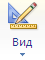 указать имя создаваемой главной таблицы – Должности;нажмите кнопку ОК - произойдет переключение в режим конструктора;в столбце Имя поля внести имена в соответствии с условием (рисунок 1);в столбце Тип данных указать типы данных для всех полей путем простого выбора необходимых значений из предлагаемого списка;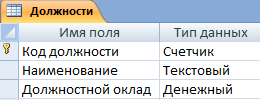 Рисунок 1 – Внешний вид таблицы ДОЛЖНОСТИ в режиме конструкторавыделите поле Код должности щелчком мыши на маркере выделения строки;выполните команду вкладка Конструктор - группа Сервис – кнопка Ключевое поле ;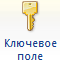 закройте созданную таблицу, подтвердив сохранение внесенных изменений.Выполните команду вкладка Создание – группа Таблицы – кнопка Конструктор таблиц. Опишите поля таблицы РАБОТНИКИ – введите их имена, укажите их типы, задайте необходимые свойства и ключевое поле в соответствии с рисунком 2. 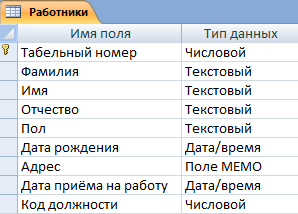 Рисунок 2 – Внешний вид таблицы РАБОТНИКИ в режиме конструктораДля установки связи между таблицами закройте (если не закрыты) таблицы и выполните следующее:на вкладке Работа с базами данных в группе Показать или скрыть нажать кнопку Схема данных ;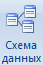 в окне Добавление таблицы на вкладке Таблицы выделите значки связываемых таблиц и нажмите кнопку Добавить. Закройте окно Добавление таблицы. для установления связи между таблицами следует перетащить имя ключевого поля Код должности из главной таблицы ДОЛЖНОСТИ на имя связываемого поля Код должности подчиненной таблицы РАБОТНИКИ – откроется окно диалога Изменение связей;в окне Изменение связей установите флажки контроля целостности данных и выполнения каскадных операций обновления и удаления данных связанных полей таблиц БД (рисунок 3);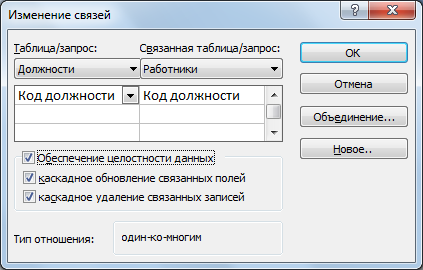 Рисунок 3 – Окно диалога Изменение связейнажмите кнопку Создать. В окне Схема данных между таблицами установится связь, обозначенная на схеме как 1: (рисунок 4);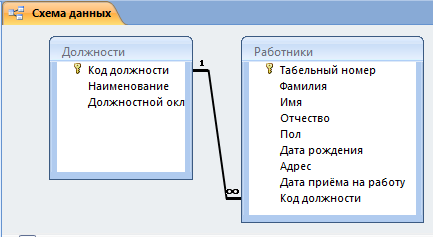 Рисунок 4 – Окно Схема данных закройте окно Схема данных.Примечание. Для удаления из окна Схема данных лишнего списка полей таблицы, не связанной другими таблицами, щелкают по нему мышью и нажимают клавишу Delete. В случае удаления связанной таблицы прежде удаляют линии связи, а затем список полей. Для удаления линии связи ее выделяют (она становится жирной), нажимают клавишу Delete и подтверждают удаление.Откройте таблицу ДОЛЖНОСТИ в режиме таблицы и заполните ее данными (рисунок 5). После ввода данных закройте окно таблицы.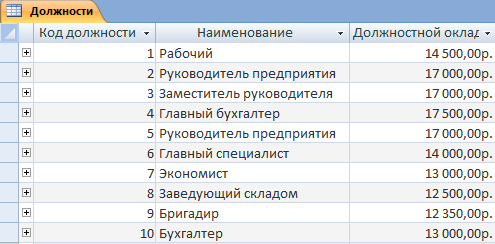 Рисунок 5 – Внешний вид таблицы ДОЛЖНОСТИ в режиме таблицыЗадание №2. Создайте форму для заполнения таблицы РАБОТНИКИ. для поля Код должности организуйте ввод данных с помощью поля со списком на основе таблицы Должности;для поля Пол организуйте ввод с помощью поля со списком на основе введенных значений.Выполнение заданияЧтобы создать форму для просмотра, редактирования и ввода данных в таблицу РАБОТНИКИ необходимо выполнить следующие действия:выполнить команду вкладка Создание – группа Формы – кнопка Другие формы  – кнопка Мастер форм  – откроется первая страница мастера форм;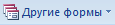 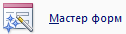 на этой странице в списке Таблицы и запросы выбрать таблицу РАБОТНИКИ и нажатием кнопки  все поля из списка Доступные поля переместить в список Выбранные поля (рисунок 6);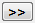 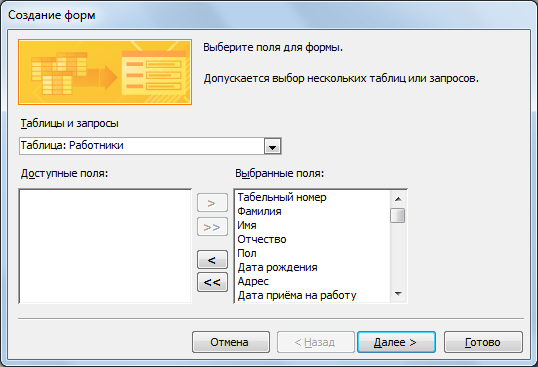 Рисунок 6 – Мастер форм: первая страницанажать кнопку Далее – откроется вторая страница мастера форм;на этой странице выбрать внешний вид формы по одному из предлагаемых вариантов (рисунок 7);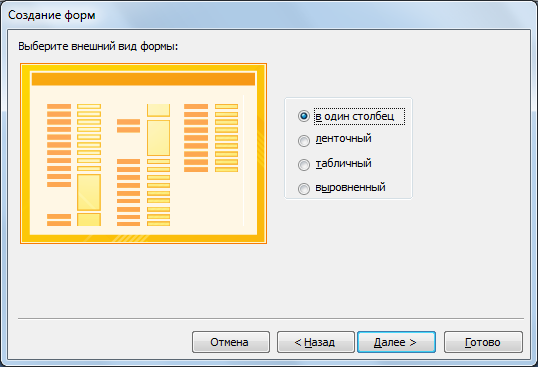 Рисунок 7 – Мастер форм: вторая страницанажмите кнопку Далее – откроется третья страница мастера форм;на этой странице выберите стиль формы из списка предлагаемых вариантов (рисунок 8);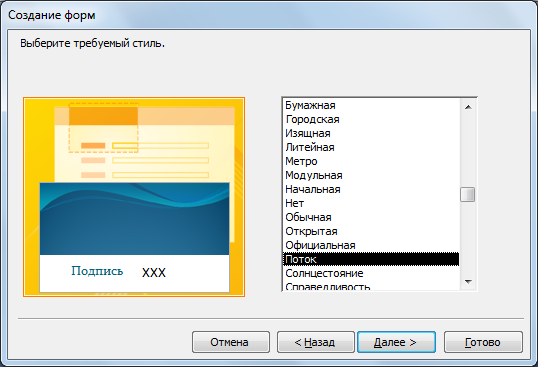 Рисунок 8 – Мастер форм: третья страницанажмите кнопку Далее – откроется четвертая страница мастера форм;предлагаемые значения параметров на этой странице можно оставить без изменения (рисунок 9);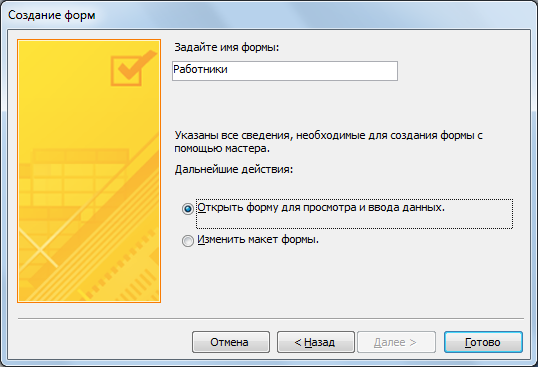 Рисунок 9 – Мастер форм: четвертая страницанажать кнопку Готово – произойдет открытие готовой формы РАБОТНИКИ (рисунок 10);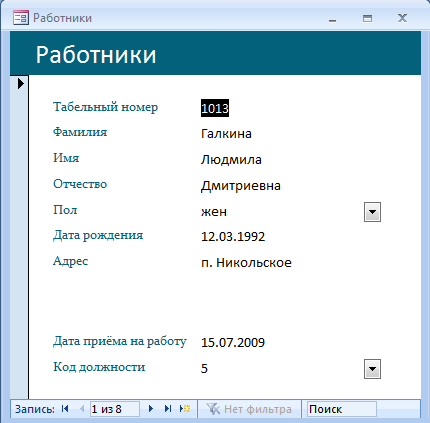 Рисунок 10 – Готовая форма РАБОТНИКИДля создания элемента управления Поле со списком для поля Код должности нужно:перейти в режим конструктора;удалить поле Код должности;убедитесь, что на вкладке Конструктор в группе Элементы управления установлен флажок Использовать мастера ;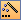 нажмите кнопку Поле со списком ;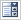 укажите мышкой в форме место, в которое нужно поместить поле со списком;в ответ на запрос мастера о способе получения значений элементом управления выберите вариант Объект "поле со списком" будет использовать значения из таблицы или запроса (рисунок 11);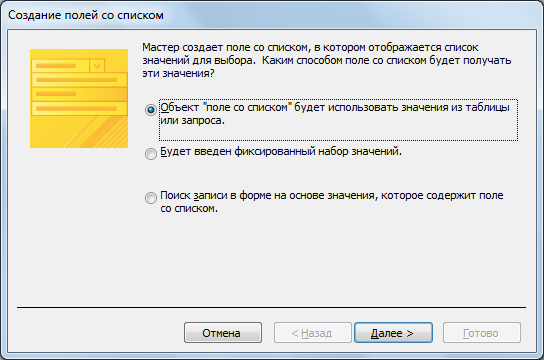 Рисунок 11 – Мастер создание полей со списком: первая страницанажмите кнопку Далее – откроется вторая страница мастера;на этой странице выберите таблицу ДОЛЖНОСТИ;нажмите кнопку Далее – откроется третья страница мастера;на этой странице в списке Доступные поля выберите поле Код должности и нажав кнопку , переместите в список Выбранные поля (рисунок 12);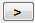 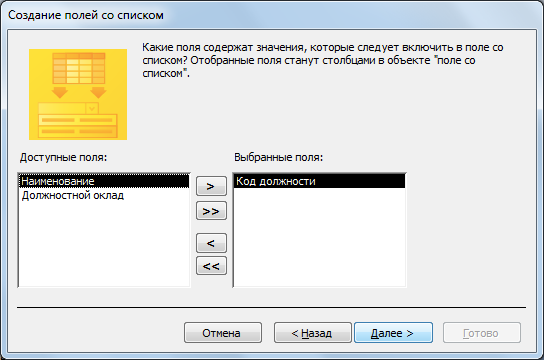 Рисунок 12 – Мастер создание полей со списком: вторая страницанажмите кнопку Далее – откроется четвертая страница мастера;эту страницу мастера можно оставить без изменений;нажмите кнопку Далее – откроется пятая страница мастера, эту страницу мастера оставить без изменений;нажмите кнопку Далее – откроется шестая страница мастера;выберите параметр Сохранить в поле и укажите поле Код должности, к которому должен быть присоединен элемент управления (рисунок 13);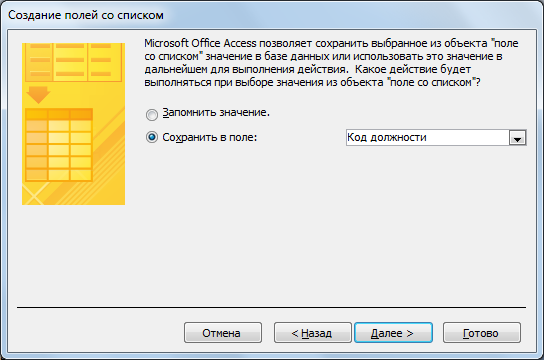 Рисунок 13 – Мастер создание полей со списком: шестая страница нажмите кнопку Далее и введите подпись для элемента управления Код должности (рисунок 14);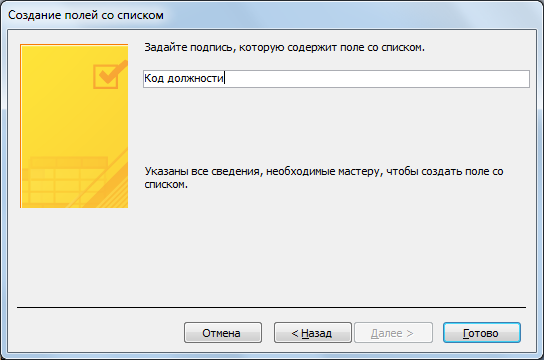 Рисунок 14 – Мастер создание полей со списком: шестая страница подпись будет отображена рядом с элементом управления;нажмите кнопку Готово.Для создания элемента управления Поле со списком для поля Пол нужно:Повторив действия пунктов 1-5 по созданию поля со списком для поля Код должности запустите мастер создания поля со списком:на первой странице мастера в ответ на запрос мастера о способе получения значений элементом управления выберите вариант Будет введен фиксированный набор значений;на второй странице мастера, введите значения для каждой ячейки (рисунок 15);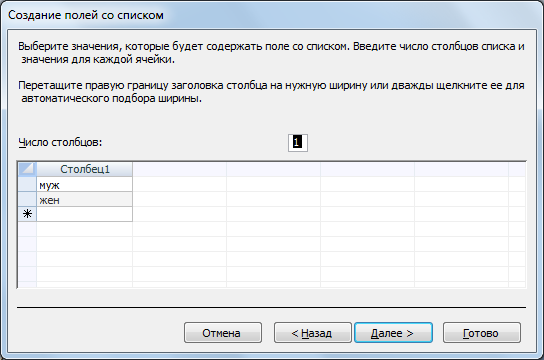 Рисунок 15 – Мастер создание полей со списком: вторая страницаследуйте указаниям мастера, завершите операцию, руководствуясь указаниями к выполнению задания по созданию поля со списком для поля Код должности (рисунок 16).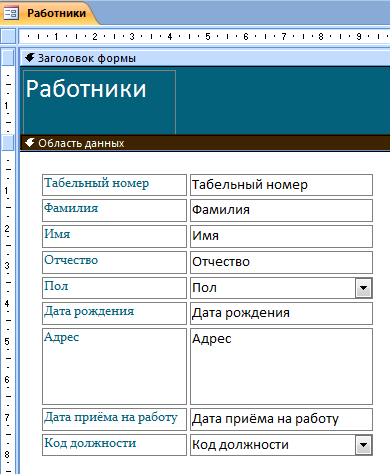 Рисунок 16 – Внешний вид формы Работники в режиме конструктораВнесите 15 записей в таблицу с помощью формы, открытой в режиме формы.Задание №3. Создайте запрос на выборку, содержащий фамилии тех сотрудников, чей должностной оклад больше 14 тыс. руб. Сохраните запрос под именем Больше 14000.Выполнение заданияДля создания запроса в окне базы данных выберите вкладку ленты — Создание и в группе Другие нажмите кнопку Конструктор запросов.В окне Добавление таблицы выберите таблицу Должности и нажмите кнопку Добавить. Повторите то же для добавления таблицы РАБОТНИКИ. Закройте окно Добавление таблицы. В окне конструктора последовательно перетащите из списка полей таблиц поля Фамилия и Должностной оклад в столбцы бланка запроса в строку Поле. в строке Условия отбора для поля Должностной оклад наберите >14 000, как показано в бланке запроса на рис. 17;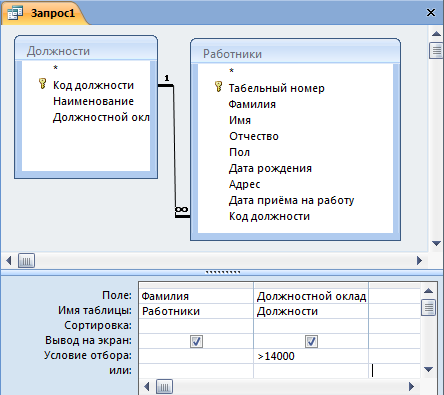 Рисунок 17 – Запись условия отбора в бланке запросаСохраните запрос с именем Больше 14000, закрыв окно запроса.Создайте запрос с параметром. Организуйте запрос выводящий список работников, занимаемых определенную должность.Выполнение заданияСоздайте новый запрос в режиме конструктора, добавьте все таблицы;задайте поля Фамилия, Имя, Отчество, Наименование в строке Поле их вывод на экран;в строку Условие отбора для поля Наименование наберите в квадратных скобках следующее приглашение [Введите наименование должности] (рисунок 18);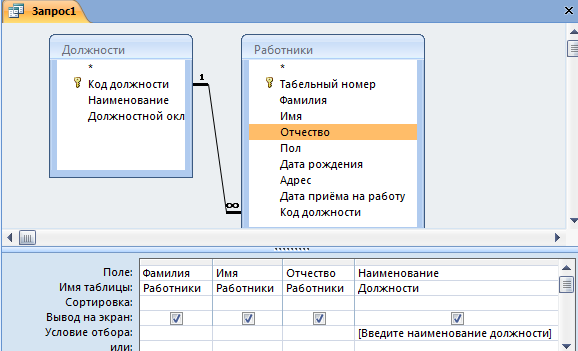 Рисунок 18 – Запись условия отбора с параметром в бланке запросавыполните запрос и в появившемся окне введите любое наименование должности;сохраните запрос с именем По должности.Создайте групповой запрос. Определите, сколько мужчин и женщин работает на предприятии. Сохраните запрос с именем Групповой запрос.Выполнение заданияСоздайте новый запрос в режиме конструктора, добавьте обе таблицы;задайте поля Пол, Табельный номер в строке Поле и их вывод на экран;выполните команду Итоги из группы Показать или скрыть. В бланке запроса появится новая строка Групповая операция со значением Группировка в обоих полях запроса. в столбце Табельный номер замените слово Группировка на функцию Count. Для этого вызовите список и выберите эту функцию. Бланк запроса примет вид, показанный на рис. 19. 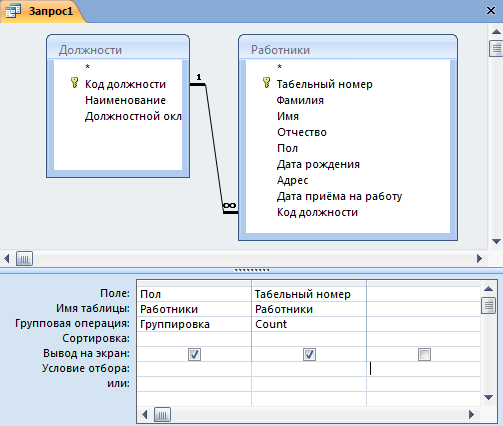 Рисунок 19 – Внешний вид группового запросавыполните запрос;сохраните запрос с именем Групповой запрос.Создайте запрос с вычисляемым полем. Организуйте запрос Премия выводящий список работников с расчетом размера премии (10% от Должностного оклада).Выполнение заданияСоздайте новый запрос в режиме конструктора, добавьте обе таблицы;задайте поля Фамилия, Имя, Отчество, Должностной оклад, в строке Поле их вывод на экран;сохраните запрос с именем ПРЕМИЯ по команде кнопка Office/Сохранить; щелкните в первой пустой строке клетки Поле и вызовите Построитель выражений с мощью контекстно-зависимого меню. В окне Построитель выражений задайте имя создаваемого поля с двоеточием и выражение для расчета значений поля как показано на рис. 20, для этого наберите на клавиатуре текст Премия:, вставьте имя поля Должностной оклад из запроса ПРЕМИЯ в выражение с помощью кнопки Вставить, добавьте знаки (*, /) в выражение с помощью соответствующих кнопок окна Построителя;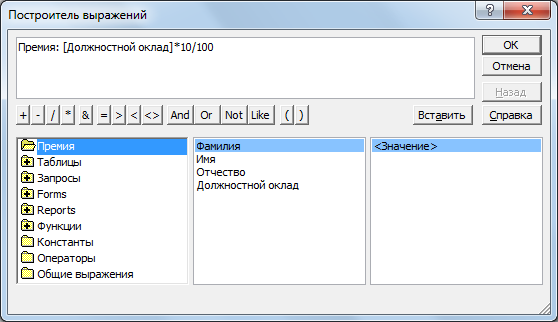 Рисунок 20 – Окно построителя выражений при формировании вычисляемого полявыполните запрос.Задание №4. Создайте отчет на основе таблицы, содержащей переменную информацию, сгруппированный по ключевому полю главной таблицы.Выполнение заданияВ области переходов однократным щелчком мыши выберите таблицу РАБОТНИКИ;выполните команду Мастер отчетов в группе Отчеты вкладки Создание;на первой странице мастера в списке Таблицы и запросы в качестве источника данных отчета выберите таблицу РАБОТНИКИ;перенесите все поля из области Доступные поля в область Выбранные поля;нажмите кнопку Далее;на второй странице мастера нажмите кнопку Группировка, затем ОК;нажмите кнопку Далее;имеющиеся на третьей странице мастера параметры отчета оставьте без изменения;нажмите кнопку Далее;на четвертой странице установите ступенчатый макет отчета;нажмите кнопку Далее;на пятой странице мастера выберите стиль оформления Поток;нажмите кнопку Далее;на шестой странице мастера задайте имя отчета – ГРУППИРОВКА ПО ДОЛЖНОСТИ;нажмите кнопку Готово.Задание №5. При помощи диспетчера кнопочных форм создайте пользовательский интерфейс для работы с базой данных.Для создания кнопочной формы необходимо:на вкладке ленты Работа с базами данных выбрать команду Диспетчер кнопочных форм. Если кнопочной формы в базе данных нет, то будет выведен запрос на подтверждение ее создания. Нажмите Да в диалоговом окне подтверждения Перед вами появится Диспетчер кнопочных форм, в котором щелкните по кнопке Изменить. В диалоговом окне Изменение страницы кнопочной формы введите имя кнопочной формы Отдел кадров.Щелкните по кнопке Создать. Появится диалоговое окно Изменение элемента кнопочной формы (рис. 21).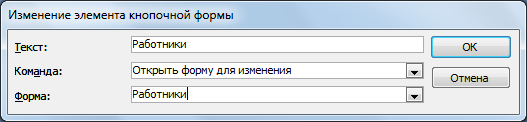 Рисунок 21 – Создание кнопок на формеВ поле Текст введите текст подписи для первой кнопки кнопочной формы, а затем выберите команду из раскрывающегося списка в поле Команда. В поле Форма выберите форму, для которой будет выполняться данная команда. Нажмите ОК.Аналогичным образом добавьте кнопки Ввод нового работника, Отчет, Выход.Для создания элемента кнопочной формы, который открывает оперативную информацию представленную в запросе, необходимо предварительно создать макрос на открытие (редактирование) запроса: выбрать вкладку Создание - Другие - Макрос. В открывшемся окне в раскрывающемся списке выберите макрокоманду Открыть Запрос и в строке Имя запроса из раскрывающегося списка выберите имя запроса Премия (рис. 22);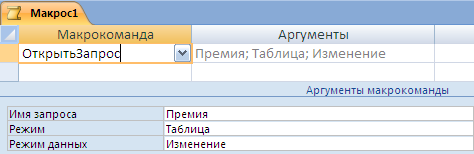 Рисунок 22 – внешний вид фрагмента режим создания макросазакройте окно макроса с сохранением под именем ПРЕМИЯ.Руководствуясь пунктами 4, 5, 6 задания 5 создайте кнопки для выполнения запросов Премия, БОЛЬШЕ 14000, ГРУППОВОЙ ЗАПРОС, ЗАПРОС С ПАРАМЕТРОМ.Чтобы закончить создание кнопочной формы, щелкните по кнопке Закрыть.В результате должна получиться форма, представленная на рис. 23.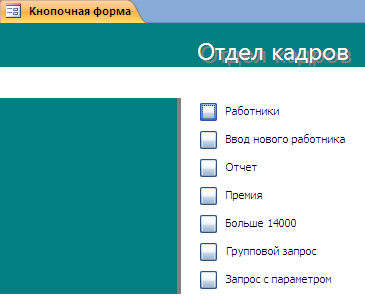 Рисунок 23 – Главная кнопочная формаДля того чтобы главная кнопочная форма появлялась на экране при запуске приложения, необходимо в главном меню нажать на кнопку Параметры Access . Для текущей базы данных установите форму просмотра – Кнопочная форма.список Рекомендуемых источниковБогатов, Ф.Г. Практикум по информатике: Word - Excel - Access: Учебное пособие - 2-е изд., перераб. / Ф.Г. Богатов – М.: Щит-М, 2010. – 264 с.Голицына, О.Л. Базы данных / О.Л. Голицына и др. – Форум. Инфра-М, 2013. – 399 c.Гринченко, Н.Н. Проектирование баз данных. СУБД Microsoft Acces / Н.Н. Гринченко и др. – Горячая Линия Телеком, 2012. - 613 c.Дейт, К.Дж. Введение в системы баз данных. – 6-е издание. – К.: Диалектика; 2012. – 360 c.Золотова, С.И. Практикум по Access. – М.: Финансы и статистика, 2011. – 114 c.Карпова, Т.С. Базы данных. Модели, разработка, реализация. – СПб: Питер, 2012. – 304 c.Кузин, А.В. Базы данных: учебное пособие. – М: Академия, 2012.Мак-Федрис, П. Формы, отчеты и запросы в Microsoft Access 2003. – М.: Вильямс, 2013. – 416 c.Наумов, А.Н. Системы управления базами данных и знаний / А.Н. Наумов, А.М. Вендров, В.К. Иванов и др. – М.: Финансы и статистика, 2010. – 352 c.Редько, В.Н. Базы данных и информационные системы / В.Н. Редько, И.А. Бассараб. – Знание, 2011. – 602 c.Туманов, В.Е. Основы проектирования реляционных баз данных. – Бином, 2012. – 420 c.Уэлдон, Дж. Администрирование баз данных. – М.: Финансы и статистика, 2012. – 207 c.Фуллер, Л.У. Microsoft Office Access 2007 для "чайников" / Л. У. Фуллер, Д. Кауфельд, К. Кук. – М.: Вильямс, 2012. – 384 c.Хаббард, Дж. Автоматизированное проектирование баз данных. – М.: Мир, 2011. – 453 c.Приложение АОформление титульного листа_________________________________________________ФГБОУ ВПО КОСТРОМСКАЯ ГОСУДАРСТВЕННАЯ СЕЛЬСКОХОЗЯЙСТВЕННАЯ АКАДЕМИЯЭкономический факультетКафедра экономической кибернетикиКонтрольная работа по дисциплинеИнформационные технологии и базы данных(наименование дисциплины)Вариант:									Караваево - _____г.И74Информационные технологии и базы данных: Методические рекомендации по выполнению контрольной работы для студентов направления подготовки 080100.62 «Экономика», 080200.62 «Менеджмент» заочной формы обучения/ сост. Л.В. Климкина, М.А. Козлова, О.В. Сосова — Караваево: Костромская ГСХА, 2013. — 38 с.В данной работе приведены задания по выполнению контрольной работы по дисциплине «Информационные технологии и базы данных». Для организации индивидуальной работы разработано 20 вариантов заданий.Методические рекомендации предназначены для студентов заочной формы обучения экономического факультета по направлению подготовки 080100.62 «Экономика» (квалификация (степень) «бакалавр») по профилям «Бухгалтерский учет, анализ и аудит», «Налоги и налогообложение», «Финансы и кредит», 080200.62 «Менеджмент» по профилю «Управление малым бизнесом». ФГБОУ ВПО Костромская ГСХА, 2013 Л.В. Климкина, М.А.Козлова, О.В. Сосова составление, 2013 Оформление, РИО КГСХА, 2013Первая буква фамилииПоследняя цифра зачетной книжкиПоследняя цифра зачетной книжкиПоследняя цифра зачетной книжкиПоследняя цифра зачетной книжкиПоследняя цифра зачетной книжкиПервая буква фамилии1,02,93,84,75,6А, Ж, Н, У, Я, Д, Л12345Б, З, О, М, Э, Ю, Х678910Г,В, И, П, Ц, Ч, Т, Ё1112131415К, Р, Ш, Щ, Е, С, Ф1617181920Код агента ФИОТелефонБазовый оклад, руб.107Сидоров А.Н.66-20-1230 000…………Код квартирыКод агентаАдресКоличество комнатЖилая площадь, кв. м.Общая площадь, кв. м.Дата приватизации1107Костромской район, п. Караваево333,549,814.02.98…………………Номер автобусаМаркаДата выпускаДата капремонтаНС 12-56ЛИАЗ12.02.9130.09.97…………Номер учетной записиДатаНомер автобусаНомер маршрутаФИО водителяВыручка, руб.Пробег, км115.03.13НС 12-568Иванов О.М.27 500225…………………Код поставщикаНазваниеДиректорАдресТелефон345ИнтегралФролов М.М.Кострома, Северная, 524-57-89……………Код поставкиКод поставщикаДата поставкиНазвание товараМарка товараКоличество, шт.Цена134530.04.13ТостерSM-5862502030 руб.…………………Название отделаЗаведующийТелефонКоличество продавцовОдеждаТрофимов О.М.64-77-8214…………Код поступленияНазвание отделаДата поступленияНазвание товараАртикул товараКоличество, шт.Цена, руб.1Одежда17.04.03Брюки17 865251 200…………………Код обменного пунктаАдресТелефонЧасы работы137Советская, 364-32-5710 – 19…………Номер операцииКод обменного пунктаДатаВалютаКурс покупки Курс продажи КупленоПродано113728.02.13Доллар США32,08 руб.33,75 руб.1 3752 010……………………Код автораФИОДата рожденияСтранаМ-1Маринина Александра11.12.60РФ…………Номер книгиКод автораНазваниеГод изд.Изд-воЦенаДата покупкиКоличество страницЖанр1М-1Бой тигров в долине2013ЭКСМО199р.23.11.13352Детектив………………………Табельный номерФИОДолжностьОкладОтдел1001Белов А.П.Инженер20 000р.Плановый……………Инвентарный номер ОСТабельный номерНазваниеГод покупкиСрок эксплуатацииПервоначальная стоимостьТип средства1011001Компьютер 2013718 400 руб.СВТ… …… … … … Номер отделаНазвание отдела Фамилия руководителяТелефон1БухгалтерияИванов И.И.65-71-28…………Табельный номер сотрудникаФИО сотрудникаДата рожденияНомер отделаДата зачисления на работуОклад1001Сидорова С.С.12.01.1991104.09.201323 000 руб.………………Код отделаНаименование Старший продавецТелефон28Техническая литератураБелова И.Л.65-71-29…………Код книгиНазвание книгиАвторИздательствоГод изданияКод отделаЦена1Базы данных. Проектирование и созданиеДиго С.М.Изд. центр ЕАОИ200828236 руб.…………………Код факультетаНаименование ДеканТелефон2ЭкономическийКузнецов С.Г.65-70-20…………Номер зачетной книжкиФИОКод факультета АдресДата рожденияВид обученияГруппа10250Ивлева И.Т.2г.Кострома, ул.Березовая роща, д.10, кв.106.12.93бюджетная225………………Код кредитаНаименование кредитаГодовая ставка по кредитуМаксимальная сумма кредитаОбеспечение1Потребительский15 %До 1 500 000 рублейБез залога и поручительства……………Код клиентаФИОКод кредита Сумма кредитаДата выдачи кредитаСрок кредита111Булатов Е.И.1200 000 руб.05.09.20135………………Код жанраНаименование жанраКраткое описание 1СемейныйЭто фильмы, предназначенные для просмотра всей семьёй, ориентированные на детскую аудиторию. В связи с этим часто лишены сцен насилия, включая в себя элементы комедии с незамысловатым юмором.………Код фильмаНаименование фильмаКод жанраСтранаРежиссерХронометражДата выхода в прокат01Билет на Вегас1США/РоссияГор Киракосян92 мин24 января 2013………………Код моделиНаименование моделиЦена базовой комплектации Фото01Nissan X-TRAIL1 042 000 руб.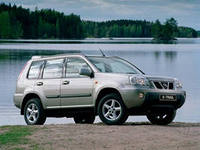 …………Номер заказаЗаказчикАдресКод моделиЦвет1Пуговкин А.В.156004 г.Кострома, ул.Березовая роща, д.1, кв.201серый……………Код вида лицензииНаименование лицензииСумма оплаты за выдачуСрок действия (лет)01Лицензия на инвестиционную деятельность125 000 руб.5…………Номер лицензииКод вида лицензииНаименование организацииАдресДата выдачи101ООО «Мечта»Кострома, ул. Советская 12406.09.2013……………Код товараНаименованиеФирма-производительЦена01Ручка шариковаяErichKrause30 руб.…………Номер учетной записиДата продажиКод товараФИО продавцаКоличество00106.09.201301Иванова Л.И.2……………Код вида страхованияНаименование страхованияСрок действия страхованияПроцент страхового взноса от суммы страхования01Страхование транспортных средств110 %…………Код договораФИО клиентаКод вида страхованияСумма страхованияДата001Иволгин В.А.01500 000 руб.06.09.2013……………НомерКоличество комнатКомфортностьЦена в сутки11Люкс1 200 руб.…………Номер записиФИО клиентаПаспортные данныеНомерДата поселенияКоличество суток001Иволгин В.А.3509 254158 выдан ОВД Костромского района 23.04.2002105.09.20132………………Код врачаФИО врачаСпециальность Категория26Петров В.С.ХирургВысшая…………Код обращенияКод врачаФИО пациентаДата обращенияДиагнозСтоимость лечения00126Сидоров Р.Д.01.09.2013Артрит500 руб.………………Код городаНазвание городаТариф дневнойТариф ночной495Москва3,40 руб.2,29 руб.…………Код переговоровАбонентКод городаДата Количество минутВремя суток001Скворцов С.Р.49501.09.201310День………………Код торговой точкиЭтажПлощадьСтоимость аренды в день33310500 руб.…………Код арендыНазвание клиентаКод торговой точкиДата началаСрок аренды (дней)041ООО «Логрус»3301.09.201360……………Код должностиНаименованиеДолжностной оклад1экономист13 000 руб.………Табельный номерФамилияИмяОтчествоПолДата рожденияАдресДата приема на работуКод должности1046ПетровИванИвановичмуж12.05.69г. Кострома, ул. Шагова, 219.01.961……………Выполнил:СтудентФакультетФорма обученияКурс, группаНомер зачетной книжкиРуководитель: